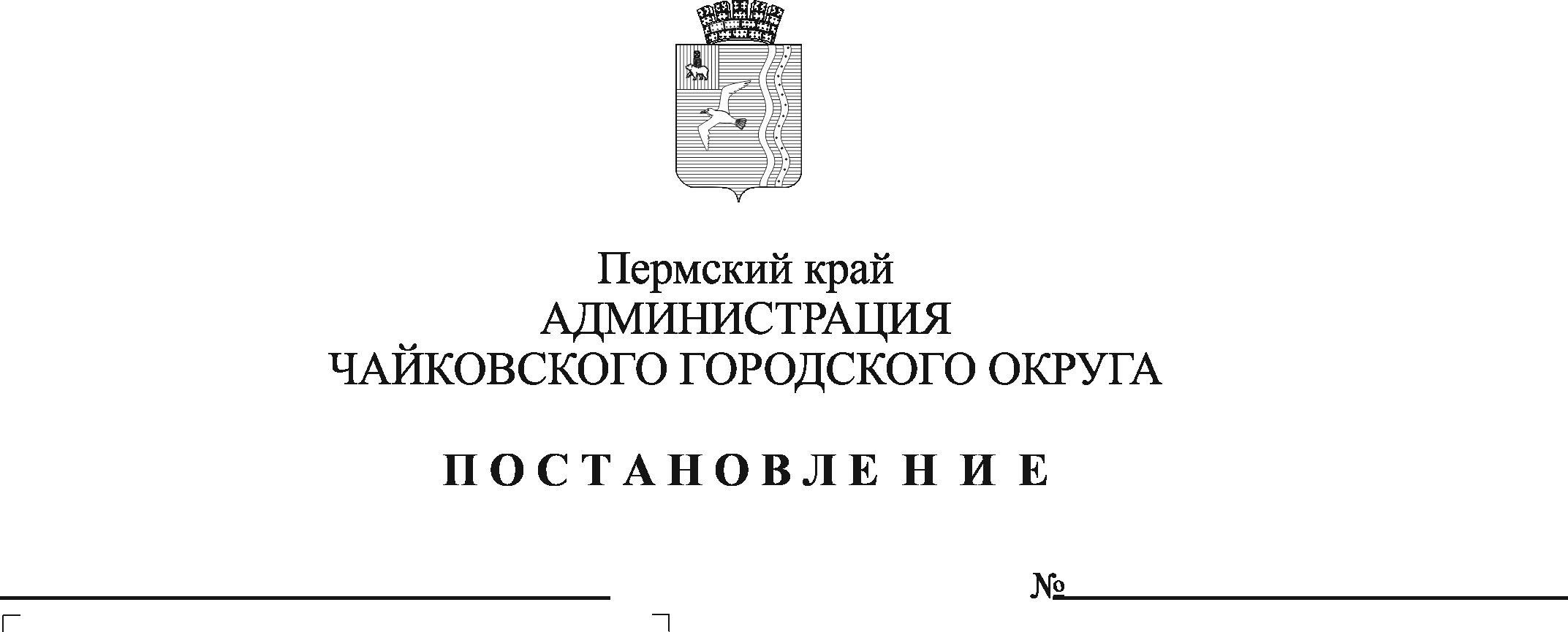 В соответствии с Бюджетным кодексом Российской Федерации, постановлениями Правительства Российской Федерации от 18 сентября 2020 г. № 1492 «Об общих требованиях к нормативным правовым актам, муниципальным правовым актам, регулирующим предоставление субсидий, в том числе грантов в форме субсидий, юридическим лицам, индивидуальным предпринимателям, а также физическим лицам – производителям товаров, работ, услуг, и о признании утратившими силу некоторых актов Правительства Российской Федерации и отдельных положений некоторых актов Правительства Российской Федерации», от 10 февраля 2017 г. № 169 «Об утверждении Правил предоставления и распределения субсидий из федерального бюджета бюджетам субъектов Российской Федерации на поддержку государственных программ субъектов Российской Федерации и муниципальных программ формирования современной городской среды», постановлением Правительства Пермского края от 3 октября 2013 г. № 1331-п «Об утверждении государственной программы Пермского края «Градостроительная и жилищная политика, создание условий для комфортной городской среды», Уставом Чайковского городского округа, постановлением администрации Чайковского городского округа от 23 июля 2020 г. № 666 «Об утверждении адресной программы «Формирование современной городской среды Чайковского городского округа на 2019-2022 годы»ПОСТАНОВЛЯЮ:1. Утвердить прилагаемый Порядок предоставления субсидий на благоустройство дворовых территорий многоквартирных домов Чайковского городского округа в рамках реализации муниципальной программы «Благоустройство территории Чайковского городского округа».2. Опубликовать постановление в муниципальной газете «Огни Камы» и разместить на официальном сайте администрации Чайковского городского округа.3. Постановление вступает в силу после его официального опубликования.4. Контроль за исполнением постановления возложить на заместителя главы администрации Чайковского городского округа по инфраструктуре.Глава городского округа – глава администрации Чайковcкого городского округа                                                          Ю.Г. ВостриковУТВЕРЖДЕНпостановлением администрации Чайковского  городского округаот _________________ № _____ПОРЯДОКпредоставления субсидий на благоустройство дворовых территорий многоквартирных домов Чайковского городского округав рамках реализации муниципальной программы «Благоустройство территории Чайковского городского округа»1. Общие положения1.1. Порядок предоставления субсидий на благоустройство дворовых территорий многоквартирных домов Чайковского городского округа в рамках реализации муниципальной программы «Благоустройство территории Чайковского городского округа» (далее - Порядок) определяет цели, условия и порядок предоставления из бюджета Чайковского городского округа субсидий на благоустройство дворовых территорий многоквартирных домов.1.2. Главным распорядителем бюджетных средств Чайковского городского округа на предоставление субсидий на благоустройство дворовых территорий многоквартирных домов Чайковского городского округа (далее - субсидия) в пределах бюджетных ассигнований и лимитов бюджетных обязательств, предусмотренных сводной бюджетной росписью Чайковского городского округа на очередной финансовый год и на плановый период, является Управление жилищно-коммунального хозяйства и транспорта администрации Чайковского городского округа (далее –Управление).Учреждением, уполномоченным на осуществление строительного контроля, проверки локальных сметных расчетов на выполнение работ по благоустройству дворовых территорий является муниципальное казенное учреждение «Жилкомэнергосервис (далее – МКУ).1.3. Настоящий Порядок распространяется на собственников помещений в многоквартирных домах Чайковского городского округа, выбравших в качестве способа управления многоквартирным домом непосредственное управление собственниками помещений в многоквартирном доме, товарищества собственников жилья, жилищные кооперативы или иные специализированные потребительские кооперативы, управляющие организации (за исключением государственных (муниципальных) учреждений).1.4. Субсидии заявителям - получателям субсидий предоставляются на безвозмездной и безвозвратной основе в целях возмещения затрат в связи с благоустройством дворовых территорий многоквартирных домов Чайковского городского округа, включенных в адресную программу, реализуемую в рамках федерального проекта «Формирование комфортной городской среды», входящего в состав национального проекта «Жилье и городская среда», государственную программу Пермского края «Градостроительная и жилищная политика, создание условий для комфортной городской среды», утвержденную постановлением Правительства Пермского края от 3 октября 2013 г. № 1331-п.1.5. В настоящем Порядке используются следующие понятия:1.5.1 дворовая территория - совокупность территорий, прилегающих к многоквартирным домам, с расположенными на них объектами, предназначенными для обслуживания и эксплуатации таких домов, и элементами благоустройства этих территорий, в том числе парковками (парковочными местами), тротуарами и автомобильными дорогами, включая автомобильные дороги, образующие проезды к территориям, прилегающим к многоквартирным домам;1.5.2 заинтересованные лица - собственники помещений в многоквартирных домах, собственники иных зданий и сооружений, расположенных в границах дворовой территории, подлежащей благоустройству;1.5.3 заявитель - получатель субсидии - лицо, уполномоченное общим собранием собственников помещений в многоквартирном доме на совершение соответствующих действий от имени собственников помещений в таком доме (при непосредственном управлении собственниками помещений в многоквартирном доме (далее - непосредственное управление), товарищество собственников жилья, жилищный кооператив или иной специализированный потребительский кооператив, управляющая организация (за исключением государственных (муниципальных) учреждений);1.5.4 минимальный перечень работ - перечень работ по благоустройству дворовых территорий, включающий:ремонт дворовых проездов;обеспечение освещения дворовых территорий;установка скамеек, урн;оборудование автомобильных парковок;устройство тротуаров дворовых территорий;дополнительный перечень работ - перечень работ по благоустройству дворовых территорий, включающий:установку дополнительных видов малых архитектурных форм;организацию спортивных, детских площадок;озеленение, кронирование;установку пандусов и поручней для входных групп в домах, где проживают люди, имеющие ограниченные возможности в связи с заболеванием опорно-двигательного аппарата;монтаж тактильной плитки в случае проживания на дворовой территории людей с ограниченными возможностями в связи с заболеванием систем восприятия;1.5.5 дизайн-проект - описание проекта благоустройства соответствующей дворовой территории, включающее текстовую часть в виде проектно-сметной документации, концепции и перечня элементов благоустройства и графическую часть в виде схемы размещения элементов благоустройства, содержащей визуальное описание предлагаемого проекта, перечня (в том числе в виде соответствующих визуализированных изображений на схеме дворовой территории) элементов благоустройства, предлагаемых к размещению;1.5.6 трудовое участие заинтересованных лиц в выполнении мероприятий по благоустройству дворовой территории - организуемые в соответствии с решением общего собрания собственников помещений в многоквартирном доме или решением собственников каждого здания и сооружения, расположенных в границах дворовой территории, подлежащей благоустройству, имеющие полезную направленность для выполнения работ по благоустройству дворовой территории, следующие виды участия:неоплачиваемая трудовая деятельность заинтересованных лиц, не требующая специальной квалификации, - подготовка объекта (дворовой территории) к началу работ (земляные работы, снятие старого оборудования, уборка мусора) и другие работы (покраска оборудования, озеленение территории, посадка деревьев, охрана объекта);предоставление строительных материалов, техники;обеспечение благоприятных условий для работы подрядной организации, выполняющей работы, и для ее работников, за исключением работ по установке пандусов и поручней для входных групп в домах, где проживают люди, имеющие ограниченные возможности в связи с заболеванием опорно-двигательного аппарата, а также работ по монтажу тактильной плитки в случае проживания на дворовой территории людей с ограниченными возможностями в связи с заболеванием систем восприятия (далее - Работы для маломобильных групп).1.5.7 финансовое участие собственников помещений в многоквартирном доме в реализации мероприятий по благоустройству дворовой территории в рамках дополнительного перечня работ - доля софинансирования собственниками помещений в многоквартирном доме стоимости мероприятий по благоустройству дворовой территории, выполняемых в рамках дополнительного перечня работ, в размере не менее 20 процентов от стоимости выполнения работ.2. Условия и порядок предоставления субсидий2.1. Предоставление субсидий заявителям - получателям субсидии осуществляется при:2.1.1. принятии решения заинтересованными лицами о благоустройстве дворовой территории;2.1.2. включении дворовой территории в адресную программу «Формирование современной городской среды Чайковского городского округа на 2019-2022 годы»;2.1.3. представлении заявителем - получателем субсидии заявки на получение субсидии в соответствии с требованиями, предусмотренными пунктом 2.8 настоящего Порядка;2.1.4. проведении мероприятий по благоустройству дворовых территорий с учетом необходимости обеспечения физической, пространственной и информационной доступности зданий, сооружений и дворовых территорий для инвалидов и других маломобильных групп населения;2.1.5. образовании дворовой территории земельным(-ыми) участком(-ами), находящимся(-имися) полностью или частично в частной собственности;2.1.6. финансовом участии собственников помещений в многоквартирном доме в реализации мероприятий по благоустройству дворовой территории в рамках дополнительного перечня работ (в случае выбора работ из дополнительного перечня).2.2. Требования, которым должен соответствовать заявитель-получатель субсидии на первое число месяца, предшествующего месяцу, в котором планируется заключение соглашения о предоставлении субсидии:у заявителя-получателя субсидии должна отсутствовать неисполненная обязанность по уплате налогов, сборов, страховых взносов, пеней, штрафов, процентов, подлежащих уплате в соответствии с законодательством Российской Федерации о налогах и сборах;у заявителя-получателя субсидии должна отсутствовать просроченная задолженность по возврату в бюджет Чайковского городского округа субсидий, бюджетных инвестиций, предоставленных в том числе в соответствии с иными правовыми актами, и иная просроченная задолженность перед бюджетом Чайковского городского округа;заявитель - получатель субсидии - юридическое лицо не должно находиться в процессе реорганизации, ликвидации, в отношении него не введена процедура банкротства, деятельность заявителя - получателя субсидии не приостановлена в порядке, предусмотренном законодательством Российской Федерации, а заявитель - получатель субсидии - индивидуальный предприниматель не должен прекратить деятельность в качестве индивидуального предпринимателя;заявитель-получатель субсидии не должен являться иностранным юридическим лицом, а также российским юридическим лицом, в уставном (складочном) капитале которых доля участия иностранных юридических лиц, местом регистрации которых является государство или территория, включенные в утверждаемый Министерством финансов Российской Федерации перечень государств и территорий, предоставляющих льготный налоговый режим налогообложения и (или) не предусматривающих раскрытия и предоставления информации при проведении финансовых операций (офшорные зоны) в отношении таких юридических лиц, в совокупности превышает 50%;заявитель - получатель субсидии не должен получать средства из бюджета Чайковского городского округа на выполнение тождественных работ на основании иных правовых актов на цели, предусмотренные пунктом 1.4 настоящего Порядка.2.3. Субсидии предоставляются на благоустройство дворовых территорий в рамках минимального и (или) дополнительного перечней работ, за счет средств федерального бюджета, бюджета Пермского края, бюджета Чайковского городского округа (в том числе благоустроенных ранее, планируемых к реализации на текущий и плановый периоды, в рамках адресной программы и не предусмотренных к реализации в рамках иных муниципальных программ по благоустройству Чайковского городского округа).2.4. При проведении работ по благоустройству дворовых территорий заявитель - получатель субсидии обязан обеспечить:размещение на дворовой территории согласованного с Управлением информационного щита об ответственных за выполнение и видах выполняемых работ;заключение безвозмездного договора на осуществление строительного контроля с МКУ;проведение обязательных лабораторных испытаний физико-механических свойств асфальтобетона (уплотнение, толщина слоя, водонасыщение);в случае выполнения фрезерования существующего асфальтобетонного покрытия передачу получаемой смеси (асфальтогранулята) в МКУ;уведомление МКУ в срок не позднее двух рабочих дней до взятия проб для лабораторных испытаний физико-механических свойств асфальтобетона;в случае ремонта дворовых проездов и (или) оборудования автомобильных парковок и (или) устройства тротуаров дворовых территорий ведение организациями, которые будут выполнять работы по благоустройству, общего журнала работ, журнала укладки асфальтобетонной смеси, актов на скрытые работы. Заявитель - получатель субсидии обязан обеспечить включение в договоры на выполнение работ по благоустройству дворовой территории условия о гарантийном сроке на выполнение работ не менее 36 (тридцати шести) месяцев.2.5. При предоставлении субсидии заявитель - получатель субсидии обязан обеспечить достижение результатов предоставления субсидии, установленных соглашением о предоставлении субсидии.2.6. Предоставление субсидий прекращается в следующих случаях:банкротство, реорганизация или прекращение деятельности заявителя - получателя субсидии;нарушение заявителем - получателем субсидии порядка, целей, условий предоставления субсидии, предусмотренных настоящим Порядком;неисполнение или ненадлежащее исполнение заявителем - получателем субсидии обязательств, предусмотренных соглашением о предоставлении субсидии.2.7. Для предоставления субсидии заявитель - получатель субсидии представляет в Управление заявку в двух экземплярах по форме согласно приложению 1 к настоящему Порядку.2.8. К заявке прилагаются следующие документы:2.8.1. выписка из Единого государственного реестра юридических лиц (Единого государственного реестра индивидуальных предпринимателей), полученная не ранее чем за 3 месяца до дня ее представления, по форме, установленной федеральным органом исполнительной власти, либо в электронном виде с электронной подписью, сформированная с использованием Интернет-сервиса, размещенного на сайте регистрирующего органа;2.8.2. копия документа, удостоверяющего личность заявителя - получателя субсидии (для физического лица, в том числе являющегося индивидуальным предпринимателем);2.8.3. документ, подтверждающий полномочия заявителя - получателя субсидии;2.8.4. копии учредительных документов заявителя - получателя субсидии (для юридического лица), заверенные в установленном порядке руководителем управляющей организации, руководителем организации, оказывающей услуги по содержанию и (или) выполнению работ по ремонту общего имущества в многоквартирном доме (при непосредственном управлении), председателем товарищества собственников жилья, жилищного (жилищно-строительного) кооператива или иного специализированного потребительского кооператива;2.8.5. справка налогового органа об исполнении заявителем-получателем субсидии обязанности по уплате налогов, сборов, страховых взносов, пеней, штрафов, процентов, подлежащих уплате в соответствии с законодательством Российской Федерации о налогах и сборах;2.8.6. протоколы общих собраний собственников помещений в каждом многоквартирном доме, решений собственников каждого здания и сооружения, расположенных в границах дворовой территории, подлежащей благоустройству, содержащих решения о (об):видах работ по благоустройству дворовой территории в рамках минимального и (или) дополнительного перечней работ, количестве и наименовании объектов, размещаемых на дворовой территории, с указанием площади дворовой территории, на которой планируется выполнение мероприятий по повышению благоустройства (кв. м);принятии созданного в результате благоустройства имущества в состав общего имущества многоквартирного дома;утверждении общей суммы расходов на благоустройство дворовой территории;видах трудового участия заинтересованных лиц в реализации мероприятий по благоустройству дворовой территории в рамках минимального и (или) дополнительного перечней работ;финансовом участии собственников помещений в многоквартирном доме в реализации мероприятий по благоустройству дворовой территории в рамках дополнительного перечня работ (в случае выбора работ из дополнительного перечня);обсуждении и одобрении дизайн-проекта благоустройства дворовой территории;определении организаций, которые будут выполнять работы по благоустройству дворовой территории (с учетом сведений, содержащихся в реестре недобросовестных поставщиков (подрядчиков, исполнителей), размещенном в единой информационной системе в сфере закупок), организации, уполномоченной осуществлять лабораторные испытания физико-механических свойств асфальтобетона;поручении лицу, уполномоченному общим собранием собственников помещений в многоквартирном доме (при непосредственном управлении), юридическому лицу, осуществляющему функции по управлению многоквартирным домом, заключить соглашение на предоставление субсидии;определении представителя (представителей), уполномоченного (уполномоченных) на согласование дизайн-проекта благоустройства дворовой территории, а также на участие в принятии созданного в результате благоустройства имущества в состав общего имущества многоквартирного дома, в осуществлении контроля за выполнением работ по благоустройству дворовой территории, в том числе промежуточного, и их приемке;2.8.7. локальный(-ые) сметный(-ые) расчет(-ы) на выполнение каждого вида работ по благоустройству дворовой территории исходя из федеральных единичных расценок работ, входящих в состав минимального и дополнительного перечней таких работ, утвержденный(-ые) на общем собрании собственников помещений в многоквартирном доме или решением собственников каждого здания и сооружения, расположенных в границах дворовой территории, подлежащей благоустройству (на бумажном носителе и в электронном виде в формате Гранд смета);2.8.8. кадастровый паспорт земельного участка, в случае его отсутствия - кадастровую выписку о земельном участке или иные правоустанавливающие документы на земельный участок, в случае их отсутствия - схему территориального размещения дворовой территории с привязкой к существующим зданиям, строениям, сооружениям и обозначением подходов, подъездов к придомовой территории;2.8.9. дизайн-проект благоустройства дворовой территории, прошедший обсуждение и одобренный на общем собрании собственников помещений в многоквартирном доме или решением собственников каждого здания и сооружения, расположенных в границах дворовой территории, подлежащей благоустройству и согласованный с владельцами тепло-, газо-, водо-, электрических сетей;2.8.10. договор с подрядной организацией на выполнение работ по благоустройству дворовой территории по типовой форме согласно приложению 3 к настоящему Порядку.2.9. Управление обеспечивает прием и регистрацию заявок в журнале регистрации заявок (с присвоением номера, проставлением даты и времени приема) до 1 июля в 2021 году, в последующие годы до 01 марта.Один экземпляр заявки с отметкой о регистрации возвращается заявителю - получателю субсидии.2.10. Основаниями для отказа заявителю - получателю субсидии в предоставлении субсидии являются:2.10.1. несоответствие представленных заявителем - получателем субсидии документов требованиям пункта 2.8 настоящего Порядка или непредставление (представление не в полном объеме) документов;2.10.2. недостоверность информации, содержащейся в представленной заявителем - получателем субсидии документах;2.10.3. представление заявки в Управление после срока, указанного в пункте 2.9 настоящего Порядка;2.10.4. несоответствие условий договора, заключенного с подрядной организацией, требованиям, указанным в типовой форме договора (приложение 3 к настоящему Порядку).2.11. Управление рассматривает принятые заявки в течение 5 рабочих дней со дня регистрации заявки.В случае соответствия заявки требованиям настоящего Порядка Управление направляет в МКУ локальный сметный расчет на выполнение работ по благоустройству дворовой территории для проверки его на соответствие требованиям пункта 2.8.7. настоящего Порядка в течение 5 рабочих дней со дня его направления.При принятии решения о предоставлении субсидии заявка и прилагаемый дизайн-проект утверждаются руководителем Управления. При принятии решения об отказе в предоставлении субсидии Управление направляет заявителю - получателю субсидии уведомление с указанием основания отказа.Заявитель - получатель субсидии вправе повторно подать заявку после устранения причин, послуживших основанием для отказа в предоставлении субсидии.2.12. В течение 10 рабочих дней со дня утверждения заявки Управление направляет заявителю - получателю субсидии уведомление и соглашение о предоставлении субсидии по типовой форме, утвержденной Управлением финансов и экономического развития администрации Чайковского городского округа, а также утвержденный дизайн-проект.2.13. заявитель - получатель субсидии в течение 20 календарных дней со дня получения соглашения о предоставлении субсидии подписывает соглашение в двух экземплярах и направляет в Управление с приложением договора(-ов) на выполнение работ по благоустройству дворовой территории (далее - договоры на выполнение работ), договора на осуществление Строительного контроля, графика выполнения работ по благоустройству дворовой территории.2.14. Перечисление субсидии осуществляется Управлением на расчетный счет заявителя - получателя субсидии не позднее 10 рабочих дней после представления заявителем - получателем субсидии следующих документов:копий контрактов (договоров) на выполнение работ;акта приемки выполненных работ по благоустройству дворовой территории, подписанного заявителем - получателем субсидии, организацией(-ями), осуществляющей(-ими) выполнение работ;акта(-ов) приемки оказанных услуг на осуществление Строительного контроля;акта(-ов) о приемке выполненных работ по форме КС-2 и справки о стоимости выполненных работ и затрат по форме КС-3, подписанных организацией(-ями), осуществляющей(-ими) выполнение работ, организацией(-ями), осуществляющей(-ими) Строительный контроль;отчетов о проведении мероприятий по благоустройству дворовой территории в рамках минимального и (или) дополнительного перечней работ с трудовым участием заинтересованных лиц, с приложением фотоматериалов;копии платежных документов, подтверждающих оплату работ из дополнительного перечня в размере не менее 20 процентов от стоимости таких работ организации(-ям), осуществляющей(-им) выполнение таких работ (в случае выбора работ из дополнительного перечня).2.15. Если стоимость фактически выполненных работ по договору на выполнение работ снизилась по сравнению со стоимостью, указанной в заявке на предоставление субсидии на благоустройство дворовой территории, то сумма субсидии уменьшается. Если стоимость работ по договору на выполнение работ увеличилась по сравнению с указанной в заявке, то сумма субсидии на благоустройство дворовой территории не корректируется.3. Требования к отчетности3.1. Заявитель - получатель субсидии представляет в Управление отчет о достижении значений показателей результативности предоставления субсидии на благоустройство дворовых территорий многоквартирных домов Чайковского городского округа в рамках реализации муниципальной программы по форме согласно приложению 2 к типовой форме соглашения о предоставлении субсидии (далее - Отчет по результатам) ежеквартально не позднее 5 числа месяца, следующего за отчетным периодом.3.2. В течение 10 рабочих дней со дня перечисления субсидии заявитель - получатель субсидии представляет в Управление отчет об использовании субсидии по форме согласно приложению 3 к типовой форме соглашения о предоставлении субсидии и Отчет по результатам.К отчетам прилагаются:копии платежных документов, подтверждающих оплату работ организации(-ям), осуществляющей(-им) выполнение работ;копии актов сверок расчетов между заявителем - получателем субсидии и организацией(-ями), осуществляющей(-ими) выполнение работ, подтверждающие отсутствие задолженности;акт сверки расчетов с Управлением.3.3. Управление после доведения лимитов бюджетных обязательств представляет в Управление строительства и архитектуры администрации Чайковского городского округа (далее - УСиА):по запросу, в течении 5 рабочих дней, информацию об использовании субсидии;годовой отчет об использовании субсидии на благоустройство дворовой территории по форме согласно приложению 2 к настоящему Порядку не позднее 1 числа месяца, следующего за отчетным периодом.4. Осуществление контроля за соблюдением условий, целейи порядка предоставления субсидий и ответственностьза их нарушение4.1. Заявитель - получатель субсидии несет ответственность за целевое использование субсидии в соответствии с настоящим Порядком и действующим законодательством.4.2. Управление, органы муниципального финансового контроля осуществляют обязательную проверку соблюдения условий, целей и порядка предоставления субсидий заявителями - получателями субсидии.4.3. Решение об обязательной проверке соблюдения условий, целей и порядка предоставления субсидий принимается Управлением и органами муниципального финансового контроля.4.4. Возврат субсидии в бюджет Чайковского городского округа осуществляется заявителем - получателем субсидии в случае нарушения условий ее предоставления, выявленного по фактам проверок, произведенных Управлением и органом муниципального финансового контроля, и в случае недостижения результатов предоставления субсидии.4.5. Факт нарушения заявителем - получателем субсидии условий предоставления субсидии устанавливается Управлением и органами муниципального финансового контроля.4.6. Управление в течение 7 календарных дней со дня выявления нарушения условий, целей и порядка предоставления субсидии, недостижения результатов предоставления субсидии направляет заявителю - получателю субсидии требование о возврате субсидии.4.7. Требование о возврате субсидии должно быть исполнено заявителем - получателем субсидии в течение 10 календарных дней со дня его получения.4.8. В случае невыполнения в установленный срок требования о возврате субсидии Управление обеспечивает возврат субсидии в судебном порядке.Приложение 1к Порядку предоставления субсидийна благоустройство дворовыхтерриторий многоквартирных домов Чайковского городского округа в рамках реализации муниципальной программы «Благоустройство территории Чайковского городского округа»УТВЕРЖДАЮГлава городского округа – глава администрации Чайковского городского округа___________________________(Ф.И.О.)"____"____________________20___ г.__________________________________(наименование заявителя - получателясубсидии)__________________________________(местонахождение заявителя – получателя субсидии) __________________________________(почтовый адрес заявителя - получателясубсидии)ИНН _________________________________(ИНН заявителя - получателя субсидии)_________________________________(телефоны заявителя - получателя субсидии)ЗАЯВКАна получение субсидииПрошу предоставить субсидию в сумме _________________________________________________________________________________________________(цифрами и прописью)на благоустройство дворовой территории многоквартирного жилого домаПодтверждаю, что заявитель - получатель субсидии __________________:не находится в процессе реорганизации, ликвидации, в отношении него не введена процедура банкротства, деятельность заявителя - получателя субсидии не приостановлена в порядке, предусмотренном законодательством Российской Федерации, или что им не прекращена деятельность в качестве индивидуального предпринимателя;не является иностранным юридическим лицом, а также российским юридическим лицом, в уставном (складочном) капитале которого доля участия иностранных юридических лиц, местом регистрации которых является государство или территория, включенные в утверждаемый Министерством финансов Российской Федерации перечень государств и территорий, предоставляющих льготный налоговый режим налогообложения и (или) не предусматривающих раскрытия и предоставления информации при проведении финансовых операций (офшорные зоны) в отношении таких юридических лиц, в совокупности превышает 50%;не получает средства из бюджета Чайковского городского округа на выполнение тождественных работ на основании иных правовых актов в целях возмещения затрат в связи с благоустройством дворовых территорий многоквартирных домов Чайковского городского округа, включенных в муниципальную программу, для создания наиболее благоприятных условий проживания жителей;не имеет неисполненной обязанности по уплате налогов, сборов, страховых взносов, пеней, штрафов, процентов, подлежащих уплате в соответствии с законодательством Российской Федерации о налогах и сборах;не имеет просроченной задолженности по возврату в бюджет Чайковского городского округа субсидий, бюджетных инвестиций, предоставленных в том числе в соответствии с иными правовыми актами, и иной просроченной задолженности перед бюджетом Чайковского городского округа.Приложение: документы в соответствии с пунктом 2.8 Порядка предоставления субсидий на благоустройство дворовых территорий многоквартирных домов Чайковского городского округа.Заявитель - получатель субсидии(руководитель заявителя - получателя субсидии) ________________ ________                                                                                        (Ф.И.О.)      (подпись)«___» __________ 20___ г.Приложение 2к Порядку предоставления субсидийна благоустройство дворовыхтерриторий многоквартирных домов Чайковского городского округа в рамках реализации муниципальной программы «Благоустройство территории Чайковского городского округа»УТВЕРЖДАЮГлава городского округа – глава администрации Чайковского городского округа________________________________(Ф.И.О., подпись)«____» _______________ 20___ г.ОТЧЕТ(ежегодный)об использовании субсидии на благоустройство дворовойтерритории по состоянию на «___» _______ 20___ г.Приложение 3к Порядку предоставления субсидийна благоустройство дворовыхтерриторий многоквартирных домов Чайковского городского округа в рамках реализации муниципальной программы «Благоустройство территории Чайковского городского округа»ФОРМАДоговор на выполнение работ по благоустройству дворовой территории по адресу:_______________г. Чайковский                                                                                  _________________________________именуемый(ое) в дальнейшем «Заказчик», в лице \ ____________, действующего(ей) на основании  ____________, с одной стороны, и ____________, именуемый ____________ в дальнейшем «Подрядчик», в лице ____________, действующего(ей) на основании  ____________, с другой стороны, совместно по тексту именуемые «Стороны», а по отдельности «Сторона», заключили настоящий  договор (далее - Договор)  о нижеследующем:1.  ПРЕДМЕТ ДОГОВОРА1.1.  Подрядчик обязуется выполнить работы по благоустройству дворовой территории по адресу:______  (далее - работа), а Заказчик обязуется принять и оплатить результат выполненных работ на условиях и в порядке, установленных настоящим договором. 1.2.  Объем работ, требования к качеству и порядку выполнения работ, требования к результату работ определяются Техническим заданием, иными приложениями к настоящему договору, являющимися его неотъемлемой частью. 1.3.  Срок выполнения работ:  с  _________ по _________. 1.4.  Место выполнения работ: __________________ 2.  ЦЕНА ДОГОВОРА, ПОРЯДОК И СРОКИ ОПЛАТЫ2.1.  Цена договора составляет  ___________ рублей  ____________ копеек. 2.2.  Оплата осуществляется за фактически выполненные работы. 2.3.  Цена включает в себя все расходы Подрядчика, возникшие у него в процессе исполнения Договора в соответствии с Техническим заданием и иными приложениями к договору в полном объеме, а также расходы на: перевозку, страхование, уплату налогов, пошлин, иных сборов и других обязательных платежей Подрядчика. 2.4.  Аванс не предусмотрен. 2.5.  Заказчик производит оплату по Договору безналичным расчетом, путем перечисления денежных средств на счет Подрядчика в течение  __ (_______) календарных дней с момента подписания Заказчиком акта о приемке выполненных работ (ф. КС-2), справки о стоимости выполненных работ и затрат (ф. КС-3) (далее - документ о приемке), на основании счета и/или счета-фактуры, представленных Подрядчиком. 2.6.  Днем исполнения Заказчиком своих обязательств по оплате выполненных работ считается день списания денежных средств со счета Заказчика. 3.  ПОРЯДОК И СРОКИ ПРИЕМКИ3.1.  Стороны из числа своих работников определяют ответственных лиц, осуществляющих организационное и техническое взаимодействие между Сторонами. 3.2.  Подрядчик  обязан в письменной форме известить Заказчика о выполнении работ не позднее, чем за _ (___) рабочих дня до предполагаемой даты сдачи - приёмки выполненных работ и предоставляет Заказчику  полный пакет готовой исполнительной документации, предусмотренный техническим заданием, а также подписанный Подрядчиком документ о приемке. 3.3.  Приемка выполненных работ (результатов работ) осуществляется Заказчиком путем подписания документа о приемке, в течении __ (____)рабочих дней с даты предоставления документов, либо в те же сроки Заказчиком направляется в письменной форме мотивированный отказ от подписания документа о приемке. 3.4.  Подписание документа о приемке выполненной работы (ее результатов), осуществляется Заказчиком после предоставления Подрядчиком.3.5.  Для проверки выполненных работ (ее результатов) Подрядчиком, в части их соответствия условиям Договора Заказчик проводит экспертизу. 3.6.  Для проведения экспертизы эксперты, экспертные организации имеют право запрашивать у Заказчика и Подрядчика дополнительные материалы, относящиеся к условиям исполнения Договора. Результаты экспертизы оформляются в виде заключения. В случае, если по результатам экспертизы установлены нарушения требований Договора, не препятствующие приемке выполненных работ, в заключении могут содержаться предложения об устранении данных нарушений, в том числе с указанием срока их устранения. 3.7.  В случае привлечения Заказчиком для проведения экспертизы экспертов, экспертных организаций при принятии решения о приемке или об отказе в приемке выполненных работ (их результата), предусмотренных Договором, Заказчик (приемочная комиссия) должен учитывать отраженные в заключении по результатам экспертизы предложения экспертов, экспертных организаций, привлеченных для ее проведения. 3.8.  Заказчик вправе не отказывать в приемке Работ, предусмотренных Договором, в случае выявления несоответствия Работ условиям, если выявленное несоответствие не препятствует приемке выполненных работ (их результата) и устранено Подрядчиком. 3.9.  В случае получения мотивированного отказа от приемки работ Подрядчик обязан в течение  _ (______) рабочих дней со дня получения мотивированного отказа устранить выявленные недостатки своими силами и за свой счет. 3.10.  Работа (ее результат), предусмотренная Договором, считается выполненными с даты подписания Сторонами документа о приемке. 3.11. При отсутствии у Подрядчика исполнительной документации Заказчик вправе не подписывать акт о приемке выполненных работ и не производить оплату. 4.  ПРАВА И ОБЯЗАННОСТИ СТОРОН4.1.  Заказчик вправе: 4.1.1.  требовать от Подрядчика надлежащего исполнения обязательств в соответствии с настоящим Договором, в том числе своевременного устранения выявленных недостатков; 4.1.2.  осуществлять контроль за объемом, качеством и сроками выполнения работ; 4.1.3.  проводить в любое время проверку и контроль выполнения работ, без вмешательства в оперативно-хозяйственную деятельность; 4.1.4.  требовать от Подрядчика своевременного устранения недостатков, выявленных в ходе приемки, в течение гарантийного срока (при его установлении в договоре); 4.1.5.  привлекать экспертов, экспертные организации для проведения экспертизы выполненных работ (ее результата); 4.1.6.  отказаться от приемки и оплаты работ, не соответствующих условиям Договора; 4.1.7.  Принять решение об одностороннем отказе от исполнения Договора в соответствии с гражданским законодательством; 4.1.7.  до принятия решения об одностороннем отказе от исполнения Договора провести экспертизу выполненных работ (ее результатов) с привлечением экспертов, экспертных организаций;4.1.8. иные права, предусмотренные законодательством Российской Федерации, настоящим Договором.4.2.  Заказчик обязан: 4.2.1.  осуществлять приемку выполненных работ (ее результатов) в соответствии с настоящим Договором;4.2.2.  оплачивать принятые работы в соответствии с настоящим Договором;4.2.3.  требовать уплаты неустоек (штрафов, пеней) в соответствии с Договором;4.3.  Подрядчик вправе: 4.3.1.  требовать своевременной приемки Заказчиком выполненных работ (ее результата) по настоящему Договору; 4.3.2.  требовать своевременной оплаты принятых Заказчиком работ; 4.3.3. иные права, предусмотренные законодательством Российской Федерации, настоящим договором. 4.4.  Подрядчик обязан: 4.4.1.  своевременно и надлежащим образом выполнить работы и представить Заказчику результаты выполнения работы, предусмотренные Договором, документы, предусмотренные настоящим Договором, в т.ч. документ о приемке, в порядке и сроки, установленные настоящим Договором; 4.4.2.  предоставлять Заказчику по его требованию в сроки, указанные в таком требовании, документы, относящиеся к предмету настоящего Договора; 4.4.3.  своевременно предоставлять достоверную информацию о ходе исполнения своих обязательств, в том числе о сложностях, возникающих при исполнении Договора; 4.4.4.  представить Заказчику сведения об изменении своих реквизитов, адреса своего местонахождения в срок не позднее _ (____) рабочих дней со дня соответствующего изменения; 4.4.5.  обеспечить за свой счет устранение выявленных недостатков работ в течение __ (_____) рабочих дней со дня получения требования от Заказчика, если иной срок устранения недостатков не указан в требовании; 4.4.6. выполнить работы, указанные в разделе 1 настоящего Договора, с использованием своих материально-технических средств, с надлежащим качеством и в объёмах, в соответствии с условиями настоящего Договора и сдать работы Заказчику; 4.4.7. при производстве работ соблюдать требования СП, СНиП, СанПиН, ВСН, ГОСТ и другой нормативной документации; 4.4.8. выполнять работы в соответствии с технологической последовательностью производства работ, квалифицированными рабочими, которые должны быть оснащены соответствующими оборудованием и инструментами для выполнения работ;4.4.9. в период выполнения работ обеспечить соблюдение требований безопасности дорожного движения, охраны окружающей среды и противопожарной безопасности; 4.4.10. при производстве всех видов работ выполнять требования СНиП 12-03-2001 О принятии строительных норм и правил Российской Федерации «Безопасность труда в строительстве. Часть 1. Общие требования" и СНиП 12-04-2002 О принятии строительных норм и правил Российской Федерации «Безопасность труда в строительстве. Часть 2. Строительное производство»; 4.4.11. приостановить работу, в случае возникновения опасности повреждения коммуникаций либо иного имущества, до согласования с соответствующими службами; 4.4.12. обеспечить охрану труда и технику безопасности работников; 4.4.13. вести Общий журнал работ с начала выполнения работ до их окончания; 4.4.14. нести ответственность за вред, причиненный жизни, здоровью или имуществу третьих лиц при выполнении работ; 4.4.15. обеспечить установку знаков, обозначающих зону работ, места проходов и движения техники и их сохранность в период производства работ; 4.4.16. не использовать для складирования материалов, стоянки строительной техники территорию места производства работ; 4.4.17. убрать временные дорожные знаки, ограждения, произвести очистку территории производства работ от строительного мусора после производства работ; 4.4.18. не допускать захламление территории бытовыми отходами, строительным мусором; 4.4.19. не допускать сброс отработанных масел и других нефтепродуктов на землю и в воду; сжигание промасленной ветоши, автомобильных покрышек и других видов мусора; 4.4.20. предъявить Заказчику и согласовать с ним до начала выполнения работ: разрешение на производство земляных работ; разрешение на организацию свода деревьев; эскиз паспорта объекта выполненный в соответствии с фирменным стилем «Формирование комфортной городской среды»; схему организации дорожного движения; график производства работ; приказы на ответственных лиц за работы; технические характеристики используемых материалов для оценки их качества, и возможности использования; документы, подтверждающие качество применяемых материалов; конструкцию и цвет малых архитектурных форм (далее - МАФ). Не допускается выполнение соответствующих работ без предварительного согласования с Заказчиком; 4.4.21. применять новые материалы, изготовленные не ранее ________ года, соответствующие материалам, заложенным в договоре и иметь сертификаты соответствия Российским стандартам, сертификаты пожарной безопасности, и иные документы, удостоверяющие их качество и безопасность; 4.4.22. предоставить Заказчику на применяемые материалы действующие сертификаты: соответствия, качества и пожарной безопасности, санитарно-гигиенические заключения; 4.4.23. получить разрешение на производство земляных работ перед началом работ по благоустройству; 4.4.24. получить технические условия на подключения к сетям наружного освещения и согласовать производство работ с организацией, обслуживающей данные сети; 4.4.25. установить перед выполнением работ по благоустройству муниципальной территории общего пользования на ремонтируемом объекте два информационных стенда (в начале и конце участка), содержащие следующую информацию: 4.4.25.1. паспорт объекта, имеющий описание в соответствии с фирменным стилем «Формирование комфортной городской среды»; 4.4.25.2. о заказчике; 4.4.25.3. о подрядчике; 4.4.25.4. ответственное лицо со стороны Подрядчика, с указанием ФИО и номера тел.; 4.4.25.5. сроки выполнения работ (начало, окончание работ). 4.4.26. обеспечить перевозку и складирование асфальтогранулята в место, указанное Заказчиком, после окончания работ по фрезерованию дорожного полотна; 4.4.27. устранить дефекты покрытия, образовавшиеся в результате отбора кернов, в течение 3 календарных дней после отбора за свой счёт и своими силами; 4.4.28. устранить не принятые Заказчиком работы по устройству асфальтобетонного слоя.4.4.29. выполнять работы в соответствии с техническим заданием; 4.4.31. компенсировать ущерб, нанесенный в результате выполнения работ третьему лицу по вине Подрядчика; 4.4.32. исполнять полученные в ходе выполнения работ указания Заказчика, если такие указания не противоречат условиям настоящего договора и не являются вмешательством в хозяйственную деятельность Подрядчика; 4.4.33. выполнять требования предписаний контролирующих органов, связанных с выполнением Подрядчиком работ по договору; 4.4.34. оплачивать штрафные санкции контролирующих органов, предъявленные как к Подрядчику, так и к Заказчику, в связи с ненадлежащим качеством выполнения работ; 4.4.35. назначить ответственное лицо для решения текущих вопросов по проведению работ, подписанию акта и обеспечить беспрепятственный доступ к объекту производства работ уполномоченного представителя Заказчика; 4.4.36. направить своего представителя, уполномоченного на подписание акта по качеству работ и фактическому состоянию объекта, по требованию Заказчика для участия в проверке качества выполненных работ;4.4.37. участвовать во всех проверках и обследованиях, проводимых Заказчиком, контролирующими органами, а также в составлении соответствующих актов проверки, в том числе фактического выполнения работ;4.4.38. если в процессе выполнения работ или при приемке работ будут обнаружены некачественно выполненные работы, своими силами без увеличения стоимости и изменения сроков выполнения работ, указанных в договоре, в срок, установленный Заказчиком или уполномоченным представителем Заказчика, устранить недостатки для обеспечения надлежащего качества;4.4.39. осуществить возврат Заказчику излишне уплаченных денежных средств в случае установления уполномоченными контрольными органами фактов исполнения обязательств не в полном объеме и/или завышения их стоимости;4.4.40. предоставить Заказчику полный пакет готовой исполнительной документации в двух экземплярах на бумажном носителе и в одном экземпляре на электронном носителе, предусмотренный техническим заданием;4.4.41. в случае возникновения обстоятельств, замедляющих ход работ или делающих дальнейшее продолжение работ невозможным, незамедлительно поставить об этом в известность Заказчика; 4.4.42. выполнять иные обязательства в соответствии с техническим заданием и условиями настоящего договора.4.5.  В случае, если в период гарантийной срока обнаружатся недостатки (дефекты) работ, то Подрядчик обязан их устранить безвозмездно в порядке и сроки, указанные в настоящем договоре и приложениях к нему. ____________ 5.  ГАРАНТИЙНЫЕ ОБЯЗАТЕЛЬСТВА5.1.  Подрядчик гарантирует качество выполненных работ (их результата), а также надлежащее качество используемых при выполнении работ товаров (материалов), в соответствии с нормативными правовыми актами Российской Федерации, требованиями, установленными настоящим Договором и приложениями к нему в течение  __ (____) лет с даты подписания документа о приемке. 5.2.  Гарантия качества распространяется на все виды работ, предусмотренные договором. 5.3.  Обеспечение гарантийных обязательств распространяется на надлежаще исполненные Подрядчиком обязательства по договору. 5.4.  За неисполнение или ненадлежащее исполнение гарантийных обязательств Заказчик направляет Подрядчику требование об уплате неустоек (штрафов, пеней) в порядке и размере, указанном в настоящем договоре. 6.  ОТВЕТСТВЕННОСТЬ СТОРОН6.1.  За неисполнение или ненадлежащее исполнение своих обязательств, установленных настоящим Договором, Заказчик и Подрядчик несут ответственность в соответствии с действующим законодательством Российской Федерации. 6.2.  Сторона настоящего Договора освобождается от уплаты неустойки (штрафа, пеней), если докажет, что неисполнения или ненадлежащее исполнение обязательства соответствующего обязательства произошло вследствие непреодолимой силы или по вине другой Стороны. 6.3.  Уплата Подрядчиком неустойки или применение иной формы ответственности не освобождает его от исполнения обязательств по настоящему Договору. 7.  ПОРЯДОК ИЗМЕНЕНИЯ И РАСТОРЖЕНИЯ ДОГОВОРА7.1._____________________________8.  ПОРЯДОК УРЕГУЛИРОВАНИЯ СПОРОВ8.1._____________________________9.  СРОК ДЕЙСТВИЯ ДОГОВОРА9.1.  Настоящий Договор вступает в силу со дня его подписания Сторонами и действует до _______________, а в части оплаты до полного исполнения сторонами своих обязательств. 9.2.  Окончание срока действия Договора не влечет прекращения неисполненных обязательств Сторон по Договору. 10.  ОБСТОЯТЕЛЬСТВА НЕПРЕОДОЛИМОЙ СИЛЫ10.1.  Стороны освобождаются от ответственности за полное или частичное неисполнение своих обязательств по договору, если их неисполнение явилось следствием обстоятельств непреодолимой силы. 10.2.  Сторона, у которой возникли обстоятельства непреодолимой силы, обязана в течение 5 календарных дней письменно информировать другую Сторону о произошедших обстоятельствах и их причинах с приложением документов, удостоверяющих факт наступления обстоятельств непреодолимой силы. 10.3. Если, по мнению Сторон, исполнение Договора может быть продолжено в порядке, действовавшем до возникновения обстоятельств непреодолимой силы, то сроки исполнения обязательств по Договору продлеваются соразмерно времени, которое необходимо для учета действия этих обстоятельств и их последствий. 11.  ПРОЧИЕ УСЛОВИЯ11.1.  Во всем остальном, что не предусмотрено условиями настоящего Договора, Стороны руководствуются действующим законодательством Российской Федерации.12.  АДРЕСА И РЕКВИЗИТЫ СТОРОНПриложение к договору на выполнение работ по благоустройству дворовой территории по адресу: _______________ТЕХНИЧЕСКОЕ ЗАДАНИЕ на выполнение работ по благоустройству дворовой территории по адресу:<*> Указано в качестве примера оформления. Не является обязательным условием включения в договор.<**> У данном разделе указывается перечень строительных материалов, элементов благоустройства, малых архитектурных форм требования к ним, их описание, характеристики. Применяемые материалы, в том числе спортивное оборудование и детские игровые комплексы, должны иметь дату изготовления не более 1 года на момент заключения договора и иметь сертификаты соответствия Российским стандартам, сертификаты пожарной безопасности, и иные документы, удостоверяющие их качество и безопасность. <***> Гарантийный срок должен быть не менее трех лет.Адрес многоквартирного дома (далее - МКД)Заявитель - получатель субсидииОрганизации, которые будут выполнять работы по благоустройству дворовой территорииКоличество людей, проживающих в МКД, имеющих ограниченные возможности, чел.Количество людей, проживающих в МКД, имеющих ограниченные возможности, чел.Количество граждан, принявших участие в общем(-их) собрании(-ях) собственников помещений в МКД, челСумма расходов на благоустройство дворовой территории, руб.Адрес многоквартирного дома (далее - МКД)Заявитель - получатель субсидииОрганизации, которые будут выполнять работы по благоустройству дворовой территорииколичество людей с ограниченными возможностями в связи с заболеванием опорно-двигательного аппаратаколичество людей с ограниченными возможностями в связи с заболеванием систем восприятияКоличество граждан, принявших участие в общем(-их) собрании(-ях) собственников помещений в МКД, челСумма расходов на благоустройство дворовой территории, руб.12345678№Адрес дворовой территорииЗаявитель - получатель субсидииЗаявитель - получатель субсидииНомер и дата договора на выполнение работ по благоустройству дворовой территорииСумма субсидии на благоустройство дворовой территории, руб.Номер и дата договора и реквизиты организации, выполняющей работы по договору на осуществление строительного контроляСумма средств заявителей - получателей субсидии на осуществление строительного контроля, руб.Вид и объем трудового участия заинтересованных лицВид и объем трудового участия заинтересованных лицДоля финансового участия собственников помещений многоквартирного дома в выполнении дополнительного перечня работ, %Размер возвращенной субсидии на благоустройство дворовой территории, руб.№Адрес дворовой территориинаименованиеИНННомер и дата договора на выполнение работ по благоустройству дворовой территорииСумма субсидии на благоустройство дворовой территории, руб.Номер и дата договора и реквизиты организации, выполняющей работы по договору на осуществление строительного контроляСумма средств заявителей - получателей субсидии на осуществление строительного контроля, руб.в выполнении минимального перечня работ, чел./часв выполнении дополнительного перечня работ, чел./час123456789101112№Перечень основных данных и требованийОписание1Предмет выполнения работблагоустройство дворовой территории по адресу:____________2Заказчик3Требования к видам работНаименование вида работ1.2.Пример: <*>Демонтажные работы1. Разборка покрытий и оснований цементно-бетонных -30 м32. Разборка бортовых камней – 50 м33. Разборка мелких конструкций (демонтаж урн) – 4 шт.4Качество материалов для производства работ <*>Пример: <*>Асфальтобетонная смесь, горячая плотная должна соответствовать ГОСТ 9128-2013 «Смеси асфальтобетонные, полимерасфальтобетонные, асфальтобетон, полимерасфальтобетон для автомобильных дорог и аэродромов. Технические условия».5Требования к безопасности выполняемых работПри производстве всех видов работ должны выполняться требования:СНиП 12-03-2001 О принятии строительных норм и правил Российской Федерации «Безопасность труда в строительстве. Часть 1. Общие требования»;СНиП 12-04-2002 О принятии строительных норм и правил Российской Федерации «Безопасность труда в строительстве. Часть 2. Строительное производство». Подрядчик должен обеспечить охрану труда и технику безопасности работников.К основным работам приступать только после устройства необходимых ограждений места производства работ. При производстве работ в соответствии с положениями Правил производства работ, нормативными документами в сфере организации и обеспечения безопасности дорожного движения и техники безопасности в строительстве подрядчик обязан выполнять следующие условия:зону производства работ оградить типовыми травмобезопасными ограждениями;после произвести очистку территории производства работ от строительного мусора.При выполнении работ должна быть обеспечена безопасность имущества Заказчика.Подрядчик несет ответственность за вред, причинённый жизни и здоровью или имуществу третьих лиц при выполнении работ.Ущерб, нанесенный в результате выполнения работ третьему лицу по вине Подрядчика, компенсируется Подрядчиком.6Экологическая безопасностьБлагоустройство территории выполнить в соответствии с действующим законодательством и нормативными документами по охране окружающей среды.В процессе производства работ недопустимо захламление территории бытовыми отходами, строительным мусором.Не допускается сброс отработанных масел и других нефтепродуктов на землю и в воду.Для предотвращения загрязнения атмосферного воздуха, задымления лесных массивов категорически запрещается сжигание промасленной ветоши, автомобильных покрышек и других видов мусора.Уборку строительного мусора выполнить в течение одного дня.Запрещается складирование строительного мусора и размещение техники на газонах и тротуарах.7Требования к пакету документов, предоставляемому перед началом производства работДо начала выполнения работ Подрядчик обязан предоставить Заказчику и согласовать с ним:разрешение на производство земляных работ;график производства работ;приказы на ответственных лиц за работы;технические характеристики используемых материалов для оценки их качества, и возможности использования.Не допускается выполнение соответствующих работ без предварительного согласования с Заказчиком.8Требования к качеству выполняемых работРаботы должны выполняться в соответствии с локальным сметным расчетом, действующими нормативно техническими документами:Указывается перечень СНиП, СП, ГОСТПеред началом работ получить разрешение на производство земляных работ. Применяемые материалы должны быть новыми, изготовленными не ранее 2019 года, должны соответствовать материалам, заложенным в договоре и иметь сертификаты соответствия Российским стандартам, сертификаты пожарной безопасности, и иные документы, удостоверяющие их качество и безопасность.Работы должны выполняться качественно. При возникновении спорных вопросов по качеству выполнения Подрядчиком работ Заказчик вправе обратиться к независимой экспертизе.9Требования к объему выполняемых работВыполнить работы по благоустройству дворовой территории по адресу:___________в строгом соответствии с локальным сметным расчетом и техническим заданием.10Требования к результатам работСоблюдение сроков выполнения работ при сохранении качества.Качество, технические и функциональные характеристики применяемых материалов должны соответствовать требованиям к качеству материалов для производства работ.На применяемые материалы должны быть представлены и переданы Заказчику действующие сертификаты: соответствия, качества и пожарной безопасности, санитарно-гигиенические заключения.По завершению работ Подрядчик должен осуществить уборку и вывоз мусора с территории проводимых работ в соответствии с требованиями действующего законодательства.11Требования к контролю и приемке работСтроительный контроль, осуществляемый Подрядчиком:совместно с Заказчиком освидетельствование скрытых работ, выполненных при ремонте с предоставлением актов приемки скрытых работ. До завершения освидетельствования скрытых работ, выполнение следующих работ запрещается;приступать к выполнению последующих работ только после приемки Заказчиком скрытых работ (если таковые будут иметься) и составления актов их освидетельствования;Подрядчик обязан по требованию Заказчика за свой счет вскрыть любую часть скрытых работ согласно указанию Заказчика, а затем восстановить за свой счет;если скрытые работы выполнены без подтверждения Заказчика, Подрядчик обязан демонтировать выполненные объемы последующих работ за свой счет и пригласить Заказчика для освидетельствования скрытых работ.Строительный контроль, осуществляемый Заказчиком:проверка полноты и соблюдения установленных сроков выполнения подрядчиком входного контроля и достоверности документирования его результатов;проверка соблюдения Подрядчиком последовательности состава технологических операций при производстве работ в соответствии с требованиями технических стандартов;на работы, которые согласно технологии производства работ будут скрыты другими видами работ, должны быть оформлены акты освидетельствования скрытых работ;совместно с подрядчиком освидетельствование скрытых работ, выполняемых при ремонте объекта с предоставлением актов приемки скрытых работ;проверка совместно с подрядчиком соответствия законченного ремонта требованиям технического задания;при нарушении технологии производства работ, требований технических условий, применений материалов, не соответствующих ГОСТам и техническим условиям, работы прекращаются по указанию лица, осуществляющего строительный контроль, и устанавливается срок устранения нарушений;иные мероприятия в целях осуществления строительного контроля, предусмотренные законодательством Российской Федерации и заключенным договором.12Сроки выполнения работГарантийный срокПодрядчик обязуется своими силами и за свой счет устранять недостатки и дефекты, выявленные при приемке работ, а также в течение гарантийного срока.Гарантийный срок на работы, предусмотренные локальным сметным расчетом, устанавливается равным __ _______ <***>.В случае обнаружения дефектов после приемки объекта – исправления дефектов производства за счет Подрядчика и в согласованные с Заказчиком сроки.Для участия в составлении акта, фиксирующие дефекты, согласования порядка и сроков их устранения. Подрядчик обязан направить своего представителя не позднее пяти дней со дня получения письменного извещения Заказчика. Гарантийный срок в этом случае продлевается соответственно на период устранения дефектов.13Требования к пакету документов, предоставляемому по завершению работПодрядчик предоставляет Заказчику за два дня до окончания работ по договору полный пакет готовой исполнительной документации в двух экземплярах на бумажном носителе и в одном экземпляре на электронном носителе, состоящую из следующих документов, сшитых в общую папку, в указанном порядке:титульный лист и реестр исполнительной документации;заверенная копия муниципального договора со всеми приложениями;приказ о назначении ответственного лица за производством работ;согласованный график производства работ;разрешение на производство земляных работ;общий журнал работ;журналы входного учета и контроля качества получаемых деталей, материалов, конструкций и оборудования;акты освидетельствования скрытых работ;исполнительные схемы;документы, удостоверяющие соответствие примененных материалов требованиям (сертификаты, паспорта, декларации соответствия качества и т.д.);фотоотчет (фотографии до и после выполнения работ, а также в процессе производства работ, при выполнении скрытых работ, с описанием работ и привязкой к местности);на все прайсовые позиции в локальном сметном расчете предоставить заверенные копии накладных и счет-фактур, подтверждающих стоимость приобретения товаров.